Ребята, мы сейчас все оказались в ситуации не стандартной для нашей привычной жизни.Это временное явление, которое  рано или поздно пройдет, НО если вы сейчас испытываете затруднение в решении какого- либо вопроса, вам нужен совет, или поддержка… 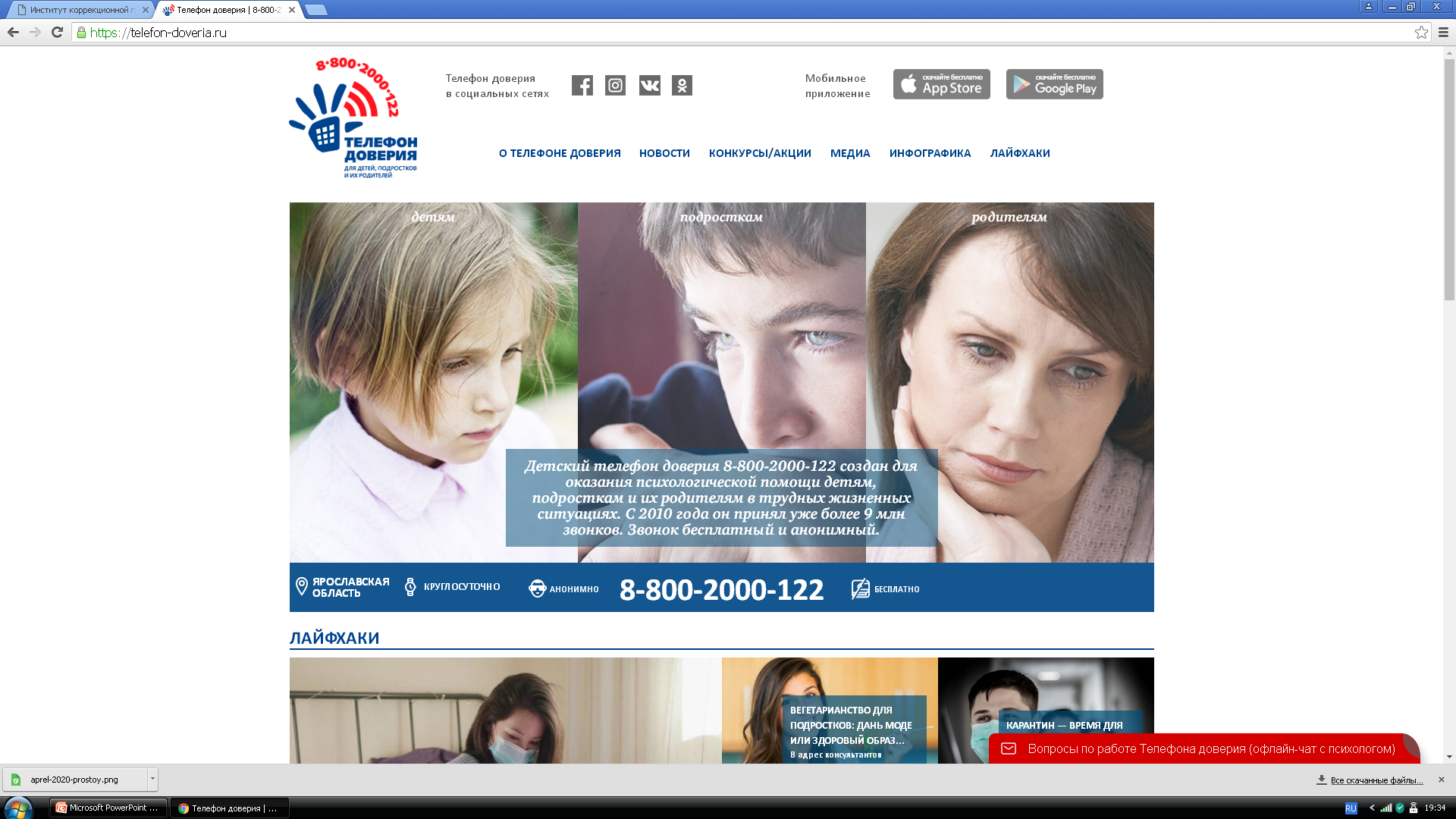 Вы можете обратиться за помощью к специалистам. Получить консультацию психолога можно дистанционно. Желание обратиться за помощью – это нормальная реакция на не совсем нормальную ситуацию!